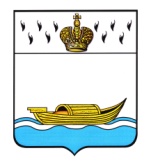           АДМИНИСТРАЦИЯ    Вышневолоцкого городского округа     Тверской области                                                Постановлениеот 10.01.2020                                № 4-1Об общественной муниципальной комиссии для организации проведения общественного обсуждения и рейтингового голосования по отбору общественных территорий Вышневолоцкого городского округаи подведению итогов такого голосованияВ соответствии с постановлением Правительства Российской Федерации от 10 февраля 2017 года № 169 «Об утверждении Правил предоставления и распределения субсидий из федерального бюджета бюджетам субъектов Российской Федерации на поддержку государственных программ субъектов Российской Федерации и муниципальных программ формирования современной городской среды» в целях организации проведения общественного обсуждения и рейтингового голосования по отбору общественных территорий Вышневолоцкого городского округа, подлежащих в первоочередном порядке благоустройству в рамках реализации муниципальной программы,  утвержденной постановлением Администрации Вышневолоцкого городского округа от 25.12.2019 № 18 «Формирование современной городской среды Вышневолоцкого городского округа на 2020-2025 годы», Администрация Вышневолоцкого городского округа постановляет: 1. Создать общественную муниципальную комиссию для организации проведения общественного обсуждения и рейтингового голосования по отбору общественных территорий Вышневолоцкого городского округа и подведению итогов такого голосования.2. Утвердить Положение общественной муниципальной комиссии для организации проведения общественного обсуждения и рейтингового голосования по отбору общественных территорий Вышневолоцкого городского округа и подведению итогов такого голосования, согласно приложению 1.3. Утвердить состав общественной муниципальной комиссии для организации проведения общественного обсуждения и рейтингового голосования по отбору общественных территорий Вышневолоцкого городского округа и подведению итогов такого голосования, согласно приложению 2.4. Контроль за выполнением данного постановления возложить на заместителя Главы Администрации Вышневолоцкого городского округа Богданова С.Б.5. Настоящее постановление вступает в силу со дня его подписания и подлежит опубликованию в газете «Вышневолоцкая правда» и размещению на официальном сайте администрации Вышневолоцкого городского округа в информационно-коммуникационной сети «Интернет».Глава Вышневолоцкого городского округа                                           Н.П. РощинаПоложениеоб общественной муниципальной комиссии для организации проведения общественного обсуждения и рейтингового голосования по отбору общественных территорий Вышневолоцкого городского округа и подведению итогов такого голосования1. Настоящее Положение определяет порядок работы общественной муниципальной комиссии для организации проведения общественного обсуждения и рейтингового голосования по отбору общественных территорий муниципального образования Вышневолоцкий городской округ и подведению итогов такого голосования (далее - Комиссия) в рамках реализации муниципальной программы «Формирование современной городской среды Вышневолоцкого городского округа на 2020-2025 годы», утвержденной постановлением Администрации Вышневолоцкого городского округа от 25.12.2019 № 18 .2. В своей деятельности Комиссия руководствуется Конституцией Российской Федерации, федеральными законами и иными нормативными правовыми актами Российской Федерации, Уставом Вышневолоцкого городского округа Тверской области.3. Комиссия создается и утверждается постановлением Администрации Вышневолоцкого городского округа.4. В сфере своей компетенции Комиссия организует и обеспечивает проведение голосования: - обеспечивает изготовление бюллетеней для проведения голосования (бюллетени листы печатаются на русском языке, наименования общественных территорий размещаются в бюллетене в алфавитном порядке);- формирует территориальные счетные комиссии и оборудует территориальные счетные участки;- рассматривает обращения граждан по вопросам, связанным с проведением голосования;- осуществляет иные полномочия, определенные Администрацией Вышневолоцкого городского округа.5. Состав Комиссии формируется из представителей органов местного самоуправления, политический партий, общественных организаций и иных лиц.6. Руководство деятельностью Комиссии осуществляет председатель Комиссии.В случае его отсутствия обязанности председателя Комиссии исполняет заместитель председателя Комиссии.7. Председатель Комиссии:- обеспечивает выполнение полномочий и реализацию прав Комиссии, исполнение Комиссией возложенных обязанностей;- руководит деятельностью Комиссии;- организует и координирует работу Комиссии;- осуществляет общий контроль за реализацией принятых Комиссией решений и предложений.8. Секретарь Комиссии:- оповещает членов Комиссии о времени и месте проведения заседаний;- осуществляет делопроизводство в Комиссии;- ведет, оформляет протоколы заседаний Комиссии.9. Заседание Комиссии проводятся по мере необходимости.10. Заседание Комиссии проводятся в открытой форме.11.Члены Комиссии должны присутствовать на заседаниях лично. В случае невозможности присутствия члена Комиссии на заседании по уважительным причинам он вправе с согласия председателя Комиссии с письменным уведомлением направить своего представителя.
При этом в таком уведомлении должно содержаться указание на представление или не представление представителю члена комиссии права голоса.12. Заседание Комиссии считаются правомочным, если на нем присутствуют не менее половины ее членов.13. Решение Комиссии принимаются открытым голосованием простым большинством голосов от числа присутствующих членов Комиссии. Каждый член Комиссии обладает правом одного голоса. При равенстве голосов голос председательствующего на Комиссии является решающим.14. Решение комиссии оформляется протоколом, подписываемым председательствующим на Комиссии и секретарем.15. Протокол после проведения заседания Комиссии размещается на официальном сайте Администрации Вышневолоцкого городского округа.Глава Вышневолоцкого городского округа	              Н.П. РощинаСОСТАВобщественной муниципальной комиссии для организации проведения общественного обсуждения и рейтингового голосования по отбору общественных территорий Вышневолоцкого городского округа и подведению итогов такого голосованияГлава Вышневолоцкого городского округа                                          Н.П. РощинаПриложение 1к постановлению Администрации Вышневолоцкого городского округаот 10.01.2020 № 4-1Приложение 2к постановлению Администрации Вышневолоцкого городского округаот 10.01.2020 № 4-1Председатель Комиссии:Председатель Комиссии:Председатель Комиссии:1.Смирнов Вячеслав Михайлович- депутат Думы Вышневолоцкого городского округа (по согласованию).Заместитель председателя Комиссии:Заместитель председателя Комиссии:Заместитель председателя Комиссии:2.Киселева Элеонора Геннадьевна– исполнительный секретарь общественной приемной местного отделения партии «Единая Россия» (по согласованию).Секретарь:Секретарь:Секретарь:3.Семенова Елена Ивановна– главный специалист отдела жилищно- коммунального хозяйства и благоустройства Управления ЖКХ, дорожной деятельности и благоустройства Администрации Вышневолоцкого городского округаЧлены Комиссии:Члены Комиссии:Члены Комиссии:4.Калинина Ольга Евгеньевна- Первый заместитель Главы Администрации Вышневолоцкого городского округа,5.Шарапова Наталья Владимировна- заместитель Главы Администрации Вышневолоцкого городского округа,6.Арсеньев Алексей Владимирович- депутат Думы Вышневолоцкого городского округа (по согласованию),7.Богданов Сергей Борисович- заместитель Главы Администрации Вышневолоцкого городского округа,8.Дорофеев Александр Александрович- руководитель Управления архитектуры и градостроительства Администрации Вышневолоцкого городского округа,9.Андреев Сергей Петрович- руководитель Управления жилищно-коммунального хозяйства, дорожной деятельности и благоустройства Администрации Вышневолоцкого городского округа,10.Арефьева Ирина Владимировна- руководитель Управления культуры, молодежи и туризма Администрации Вышневолоцкого городского округа,11.Кондакова Наталья Евгеньевна- руководитель Управления образования Администрации Вышневолоцкого городского округа,12.Лукина Наталья Викторовна- начальник ГКУ ТО «ЦСПН» Вышневолоцкого городского округа Тверской области (по согласованию),13.Третьякова Ольга Михайловна- педагог молодежного общественного объединения парашютно-спортивного клуба «Альтаир» (по согласованию),14.Кузин Геннадий Викторович- председатель Вышневолоцкой районной общественной организации ветеранов (пенсионеров) войны, труда, Вооруженных сил и правоохранительных органов.